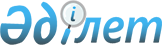 О внесении изменения в приказ Министра финансов Республики Казахстан от 29 марта 2021 года № 262 "Об утверждении Правил и условий применения освобождения от налога на добавленную стоимость при импорте товаров, по которым изменен срок уплаты косвенных налогов и исполнены требования"Приказ Заместителя Премьер-Министра - Министра финансов Республики Казахстан от 24 июня 2022 года № 623. Зарегистрирован в Министерстве юстиции Республики Казахстан 27 июня 2022 года № 28624
      ПРИКАЗЫВАЮ:
      1. Внести в приказ Министра финансов Республики Казахстан от 29 марта 2021 года № 262 "Об утверждении Правил и условий применения освобождения от налога на добавленную стоимость при импорте товаров, по которым изменен срок уплаты косвенных налогов и исполнены требования" (зарегистрирован в Реестре государственной регистрации нормативных правовых актов под № 22430) следующее изменение:
      в Правилах и условиях применения освобождения от налога на добавленную стоимость при импорте товаров, по которым изменен срок уплаты косвенных налогов и исполнены требования, утвержденных указанным приказом:
      пункт 2 изложить в следующей редакции:
      "2. Импорт товаров на территорию Республики Казахстан, участниками портовой или логистической свободных (специальных, особых) экономических зон с территории портовой свободной (специальной, особой) экономической зоны или логистической свободной (специальной, особой) экономической зоны, а также уполномоченными экономическими операторами освобождается от НДС при одновременном соблюдении следующих условий:
      1) если декларация по товарам, предназначенным для дальнейшего экспорта на территорию государств-членов ЕАЭС (далее – ДТ по товарам, предназначенным для дальнейшего экспорта на территорию государств-членов ЕАЭС), оформлена отдельно от декларации по товарам, не предназначенным для дальнейшего экспорта на территорию государств-членов ЕАЭС;
      2) если импортированные товары, отраженные в ДТ по товарам, предназначенным для дальнейшего экспорта на территорию государств-членов ЕАЭС, в полном объеме вывезены с территории Республики Казахстан на территорию государств-членов ЕАЭС.
      Подтверждением факта вывоза товаров является идентичность наименования товара, кода товарной номенклатуры внешнеэкономической деятельности ЕАЭС, единицы измерения и количества товара, отраженных:
      в графах 31 и 33 ДТ по товарам, предназначенным для дальнейшего экспорта на территорию государств-членов ЕАЭС;
      в графах 2, 3, 4 и 5 заявления о ввозе товаров и уплате косвенных налогов с отметкой налогового органа государства-члена ЕАЭС, на территорию которого импортированы товары, отраженные в ДТ по товарам, предназначенным для дальнейшего экспорта на территорию государств-членов ЕАЭС, на бумажном носителе в оригинале и в электронной форме (далее – Заявление о ввозе товаров);
      в графах 3/1, 4, 5, 6 электронного счета-фактуры, выписанного декларантом при экспорте товаров и отраженного в ДТ по товарам, предназначенным для дальнейшего экспорта на территорию государств-членов ЕАЭС (далее – ЭСФ);
      3) если в разделе G. "Данные по товарам работам, услугам" ЭСФ:
      номер ДТ по товарам, предназначенным для дальнейшего экспорта на территорию государств-членов ЕАЭС, отраженный в графе 15, соответствует 20-значному регистрационному номеру ДТ по товарам, предназначенным для дальнейшего экспорта на территорию государств-членов ЕАЭС;
      номер товарной позиции, отраженный в графе 16, соответствует порядковому номеру товара, отраженному в графе 32 ДТ по товарам, предназначенным для дальнейшего экспорта на территорию государств-членов ЕАЭС;
      4) если в Заявлении о ввозе товаров:
      номер и дата счета-фактуры, отраженные в графах 11 и 12, соответствуют номеру и дате, отраженных в разделе А. "Общий раздел" ЭСФ;
      5) если сведения, отраженные в Заявлении о ввозе товаров на бумажном носителе, соответствуют сведениям, отраженным в Заявлении о ввозе товаров в электронной форме;
      6) если количество Заявлений о ввозе товаров и ЭСФ соответствуют количеству ДТ по товарам, предназначенным для дальнейшего экспорта на территорию государств-членов ЕАЭС, оформленных при импорте данных товаров;
      7) если электронная версия Заявления о ввозе товаров поступила в информационную систему органов государственных доходов (далее – ОГД) по каналам информационной связи в соответствии с Протоколом об обмене информацией в электронном виде между налоговыми органами государств-членов ЕАЭС об уплаченных суммах косвенных налогов, подписанным 11 декабря 2009 года;
      8) если стоимость товара, отраженная в графе 6 таблицы раздела 1 Заявления о ввозе товаров, а также стоимость товара, отраженная в разделе G графы 8 ЭСФ, не ниже стоимости товара, указанной в графе 45 ДТ по товарам, предназначенным для дальнейшего экспорта на территорию государств-членов ЕАЭС.".
      2. Комитету государственных доходов Министерства финансов Республики Казахстан в установленном законодательством Республики Казахстан порядке обеспечить:
      1) государственную регистрацию настоящего приказа в Министерстве юстиции Республики Казахстан;
      2) размещение настоящего приказа на интернет-ресурсе Министерства финансов Республики Казахстан;
      3) в течение десяти рабочих дней после государственной регистрации настоящего приказа в Министерстве юстиции Республики Казахстан представление в Департамент юридической службы Министерства финансов Республики Казахстан сведений об исполнении мероприятий, предусмотренных подпунктами 1) и 2) настоящего пункта.
      3. Настоящий приказ вводится в действие по истечении десяти календарных дней после дня его первого официального опубликования.
					© 2012. РГП на ПХВ «Институт законодательства и правовой информации Республики Казахстан» Министерства юстиции Республики Казахстан
				
      Заместитель Премьер-Министра- Министр финансовРеспублики Казахстан 

Е. Жамаубаев
